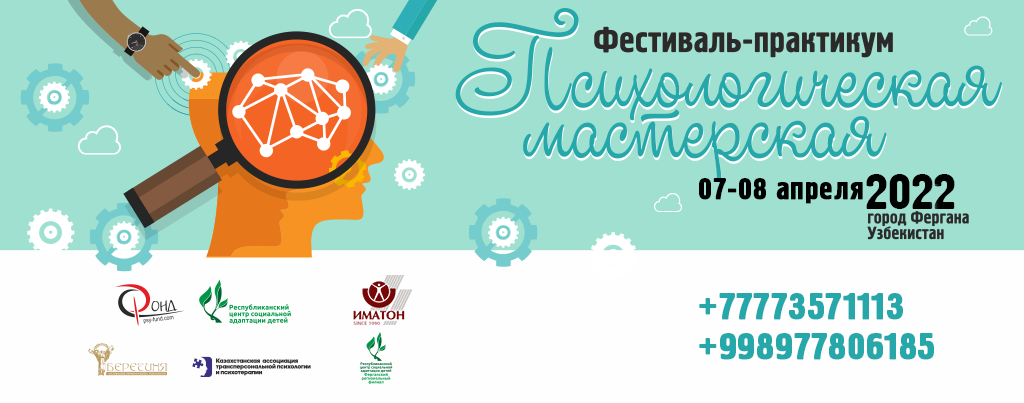 ПРИГЛАШЕНИЕКОМУ: _________________________________________________ОТ КОГО: ОРГАНИЗАЦИОННОГО КОМИТЕТА ФЕСТИВАЛЯУважаемый (ая)____________________________        Приглашаем Вас принять участие в качестве спикера  Фестиваля – практикума «Психологическая мастерская».В ПРОГРАММЕ ФЕСТИВАЛЯ:- дискуссионные группы,  игры, мастер-классы, презентации от выдающихся мастеров практической психологии и психотерапии;- девиантное поведение детей и подростков: диагностика и коррекция- детско – родительские психологические игры;- как стать художником в домашних условиях;- эрготерапия;- музыкальная психотерапия;- гипнотерапия и релакс поющими чашами и глюкофоном;- арт – терапия; - куклатерапия; - сказкатерапия; - техники психотерапии в работе с детскими страхами и неврозами;-  правополушарное рисование;- техники перинатальной психотерапии и генограмма;- что такое суицид и как его распознать;- бытовое насилие: диагностика и способы разрешения семейных конфликтов;- красочное открытие и закрытие Фестиваля и фееричная церемония награждения по номинациям! - в  течении всего Фестиваля выставка детских рисунков и поделок!- увлекательные экскурсии и знакомство с  достопримечательностями Узбекистана! На фестивале будут великолепные спикеры из различных городов нашей прекрасной планеты Земля! О каждом вы можете узнать на сайтах Фестиваля www.psy-fund.com www.psy-amours.com и в соц. сетях https://www.facebook.com/102644607883460/posts/142739527207301/
https://www.instagram.com/p/B88tdrlnSFa/?igshid=ti69iu2zn7xa  КОНТАКТНЫЕ ТЕЛЕФОНЫ: +998 90 23 02 555, +998916530210,  +998 73 244 54 71, +77776886809  ОФИЦИАЛЬНЫЕ САЙТЫ  ФЕСТИВАЛЯ:   www.psy-fund.com, www.psy-amours.comПОЧТА: postoeva_nata@list.ru  ДАТА ПРОВЕДЕНИЯ:  07-08 апреля  202 г. ФОРМАТ МЕРОПРИЯТИЯ: очное и он-лайн  участие МЫ В СОЦИАЛЬНЫХ СЕТЯХ: https://www.facebook.com/102644607883460/posts/142739527207301/ https://www.instagram.com/p/B88tdrlnSFa/?igshid=ti69iu2zn7xaВопросы, связанные с партнерским или спонсорским участием в Фестиваля – практикума «Психологическая мастерская»,  а также возможные варианты Вашего  участия Вы можете обсудить с Организатором Фестиваля Постоевой – Николаевой  Наталией, postoeva_nata@list.ru  +77776886809, Республика Казахстан.Директор центра практической психологии и психотерапии «ФОНД», город Алматы ____________________И. Б. Терентьева Руководитель Ассоциации перинатальных психологов и психотерапевтов  «Берегиня», город Алматы ____ _________________Н. В. Постоева  - Николаева 